Режим дня детей дошкольного возраста в период самоизоляции.Режим влияет на эмоциональное и психологическое благополучие ребенка. Если он уставший, перевозбужденный, то он будет все отрицать. Старайтесь придерживаться того режима, который у вас был до карантина. Если вы ходили в садик, то в семь часов подъем. Старайтесь организовать свой день так, чтобы как можно меньше распорядок дня ребенка дома отличался от распорядка дня в детском дошкольном учреждении. Ведь карантин закончится, и дети вернутся к привычной размеренной жизни в детском саду. И лучше, чтобы малышу не пришлось заново к нему привыкать. Родителям нужно понимать, что изменилось только место пребывания большей части дня ребенка, а его деятельность должна и впредь быть такой, как и была (по возможности, или немного изменена). Важно, чтобы у ребенка были четкие ожидания по поводу того, что будет происходить в течение дня — когда будет время для игр, чтения и отдыха. Правила есть во всех сферах нашей жизни, есть они и в соблюдении режима. Режим питания. Если речь о правильном питании, то наиболее точно соблюдают режим в дошкольных учреждениях, поэтому стоит ориентироваться именно на организацию питания в детском саду:не менее 4-х раз в день;горячее блюдо не менее 3-х раз в день;по калорийности от суточной потребности: завтрак 25%, обед 40%, полдник 15%, ужин 20%;по суточной норме калорий: 5 лет - 2000 ккал, 6 лет - 2200 ккал, 7 лет -2400 ккал;по количеству - не следует давать порцию больше, чем ребёнок обычно ест (лучше положить добавку).В меню ежедневно должны быть мясные и молочные продукты, хлеб, овощи и фрукты.По времени режим строится так:завтрак в 8-9 часов,обед в 12-13 часов,  полдник в 15-16 часов,ужин в 18:30-19:30 часов.Время приема пищи должно быть одинаковым и в будние, и в выходные дни.Желательно, чтобы последний приём пищи был за час-полтора до сна.Режим физической активности и отдыха. Ежедневно ребёнок совершает множество движений, поэтому под физической активностью понимают не только занятия физкультурой, но и активные игры, занятия спортом, передвижение и отдых. И здесь тоже существует режим, обеспечивающий правильное физическое развитие.Пик физической активности должен приходиться на первую половину дня. Недельная физическая нагрузка для детей 5-7 лет составляет 6-8 часов в неделю, согласно СанПиН.Обязательна утренняя гимнастика.Физкультурные занятия в дошкольном учреждении - 3 раза в неделю: дети 5 лет - 25 минут, дети 6-7 лет - 30 минут.Подвижные активные игры на прогулке (при плохой погоде их заменяет полноценный комплекс упражнений в помещении).Физкультминутки между умственными занятиями.Гимнастика после дневного сна.Умеренно активные игры на второй прогулке. Следует соблюдать умеренную двигательную активность непосредственно перед завтраком, перед умственными занятиями и вечером перед сном.Режим сна. Правильный режим сна помогает восстановить умственные и физические силы малыша, потраченные на активную часть его дня. От того, как организован сон ребёнка, зависит не только его психоэмоциональное состояние, но и физическое здоровье. Здоровый сон — это сильный иммунитет.А теперь по порядку.Режим занятий (умственной деятельности). И детсадовцы, и дети, которые не посещают детский сад, в предшкольном возрасте не обделены развивающими занятиями. Но, как и любая другая деятельность, время проведения и количество занятий необходимо правильно распределить и систематизировать. Иными словами, домашний режим не должен сильно отличаться от режима дошкольных учреждений. Организация занятий в общем режиме дня выглядит следующим образом:В утреннее время после завтрака - два-три разнонаправленных занятий. Длительность занятий в соответствии с возрастом: 2-3 года – 10 минут, 3-4 года– 15 минут, 4-5 лет - 20 минут, 5-6 лет – 25 минут на один вид; 6-7 лет – 30 мин.Если прогулка отменяется, то можно добавить ещё одно творческое занятие или развивающую игру.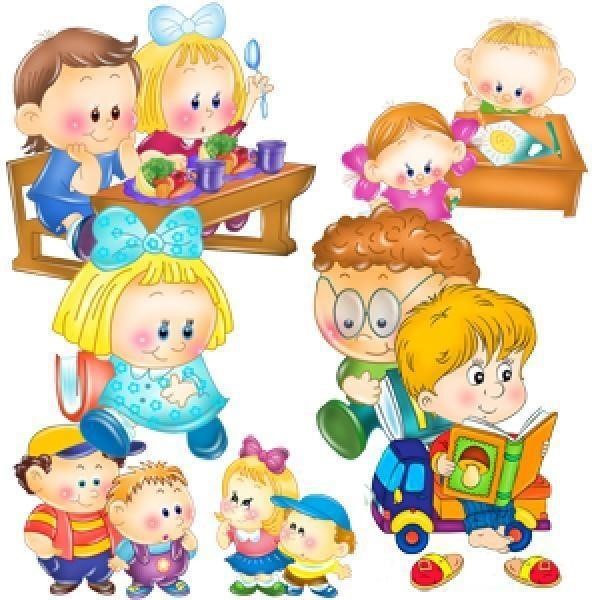 Когда ребёнку не спится.Для соблюдения режима большое значение имеет распорядок детского сна. Многие родители сталкиваются с проблемой позднего засыпания и, как следствие, трудного утреннего пробуждения. Это существенно отвлекает от выполнения режима. Чем помочь в такой ситуации ребёнку и самим себе?Попробуйте выполнять ряд несложных условий.Вечерние:перед сном минимум подвижных активных занятий;мягкий свет и отсутствие посторонних звуков за полчаса до того, как малыш ложится в кровать;ритуал, который вы придумали и соблюдаете: песня либо определенная книжка со стихами, или одна особенная сказка, - главное, чтобы это повторялось каждый вечер;тёплый душ или ванна на 5-7 минут помогут малышу легче уснуть.Утренние:за 10-15 минут до пробуждения приоткройте шторы и дверь;включите негромкую музыку;придумайте ритуал для того, чтобы проснуться: потешка или короткий стишок одновременно с поглаживанием или поцелуем помогут ребёнку встать в хорошем настроении;мотивируйте ребёнка проснуться на 10 минут раньше для того, чтобы успеть посмотреть утренний мультфильм.В завершение хочется родителям напомнить, что при организации режима необходимо учитывать индивидуальность ребёнка, присутствие дополнительных эмоциональных или физических нагрузок, а также сезон за окном и состояние иммунитета малыша. Все эти факторы могут повлиять на баланс прогулок и домашних занятий, а также общую продолжительность сна.Чёткие правила и строгое расписание организуют детей, снимают стресс и устраняют страх перед неизвестным.+5 советов, как научить ребёнка убирать в своей комнате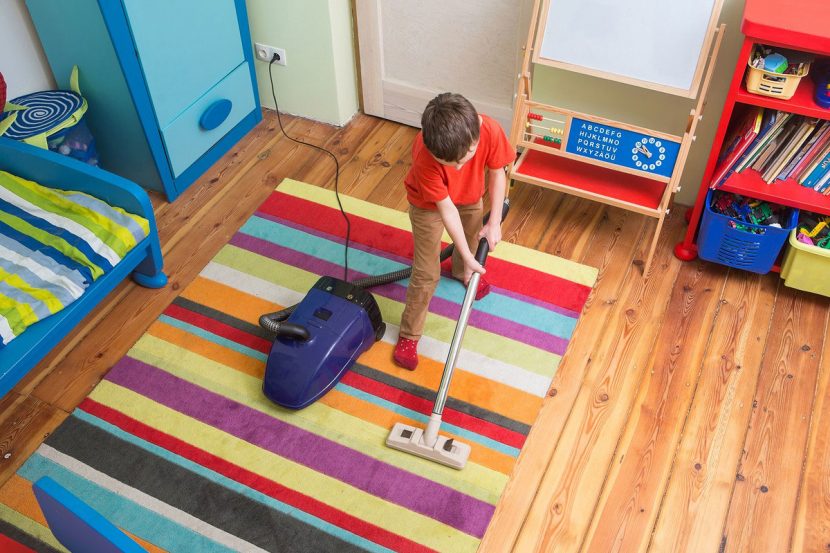  «Убери в своей комнате», «пока не уберёшь — не будешь играть», «твоя комната похожа на свинарник» — такие фразы дети часто слышат от родителей.Поддержание чистоты и порядка является одним из основных источников конфликтов между родителями и детьми всех возрастов. Но такие острые упрёки — это уже эмоциональное насилие над ребёнком. Рассказываем, как без ссор мотивировать ребёнка поддерживать чистоту в комнате.Прежде всего, давайте посмотрим на уборку с двух точек зрения.Точка зрения родителей: важно поддерживать в комнате чистоту. Нездорово жить в грязи, пыли, носить грязную одежду и т. д. Для эмоционального равновесия важно чувствовать себя спокойно и безопасно там, где живёшь.Требования родителей к чистоте становятся более строгими, когда в одной комнате живут несколько членов семьи.Точка зрения ребёнка: комната — моя территория, место для уединения и расслабления. Здесь я играю, укрываюсь от проблем и забот взрослых, в этом пространстве я чувствую себя свободным и даже могу немного его контролировать. Последнее, о чём я думаю — это чистота и порядок.Вы уже видите, что это противоположные точки зрения, и неудивительно, что во многих семьях поддержание комнаты в чистоте становится причиной войны. Чтобы помочь вам избежать такого конфликта, предлагаем пять советов.Обсудите уборку и вместе создайте чёткую систему процессов.Дети часто чувствуют себя подавленными и дезориентированными, когда им предстоит уборка в комнате. Научите их это делать: составьте список предметов, находящихся в комнате (книг, игрушек, одежды, туалетных принадлежностей и т. д.) и помогите определить и маркировать место для каждого типа.Самый простой способ — распределить предметы в большие шкафы или ящики/коробки, чтобы их было легко и удобно идентифицировать. Украсьте их наклейками, чтобы указать, что должно быть внутри – это увлекательный процесс и возможность предоставить ребёнку выбор.Первую уборку сделайте вместе.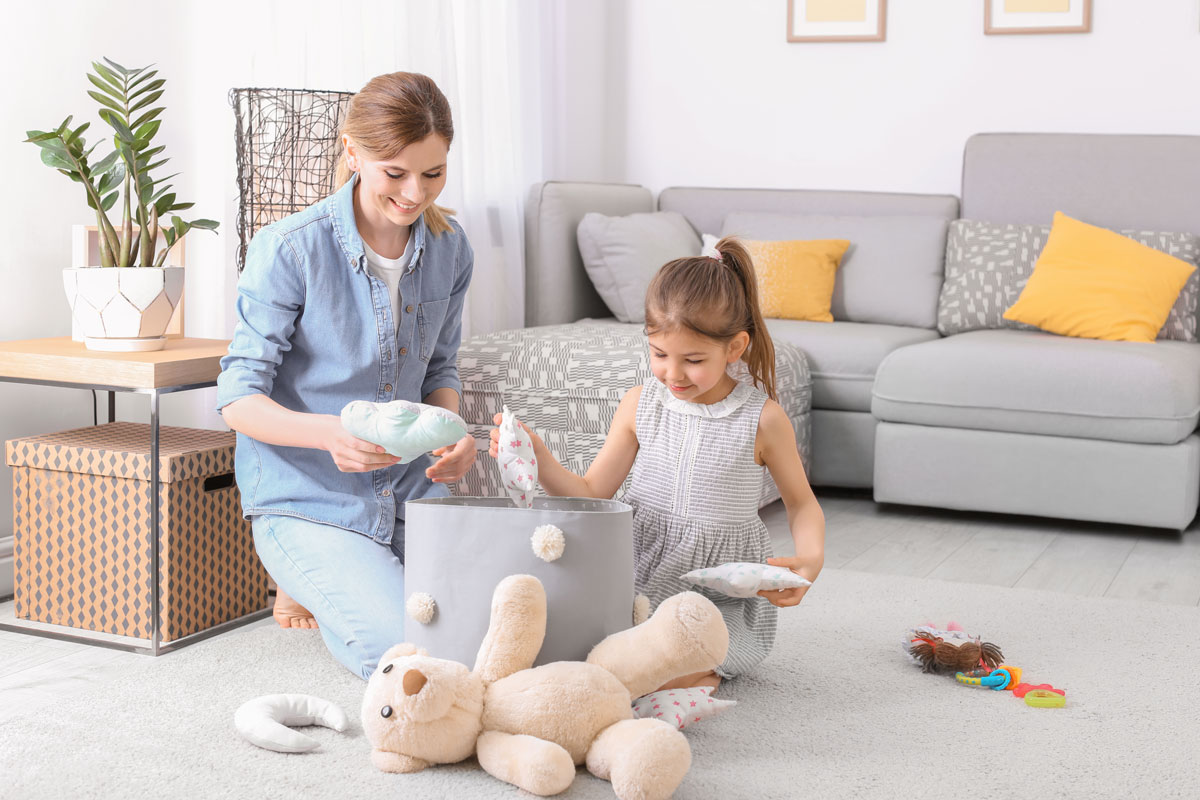 Покажите ребёнку, как вытирать пыль, маркировать вещи и расставлять их по местам, куда убирать мусор и грязную одежду. Вы можете сделать из уборки игру или соревнование: например, вы собираете зелёные игрушки, а дети — розовые. Детям младше четырёх лет давайте чёткие инструкции: например, попросите убрать краски с пола и положить их в художественную коробку.Установите ежедневные задачи.Попросите ребёнка каждый день класть грязную одежду в корзину для белья, выбрасывать мусор и складывать игрушки. Вы можете выбрать один день в неделю для генеральной уборки — договоритесь о дне и времени вместе. Слушайте предложения ребенка. Пусть он поверит, что инициатива и идеи принадлежат ему.Хвалите его даже за мелочи, которые он делает, чтобы содержать комнату в чистоте.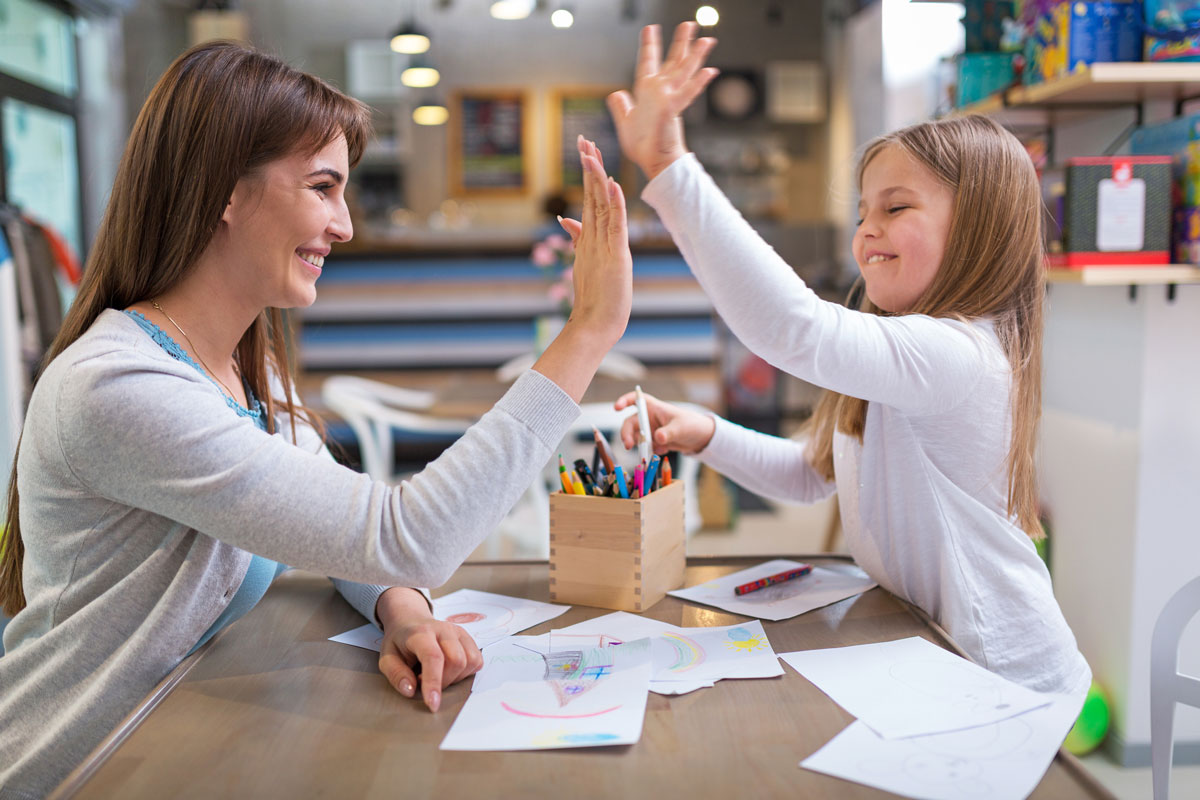 Ребёнок будет чувствовать себя воодушевлённым и мотивированным и начнёт охотнее поддерживать порядок в комнате.Создайте систему поощрений.Вы можете составить таблицу наград и повесить её на холодильник или входную дверь. Если у ребёнка есть братья или сестры, уборка может стать увлекательным соревнованием.Ни в коем случае не награждайте ребёнка деньгами, сладостями или разрешением несколько часов играть за компьютером. Также не превращайте награду во взятку. Сравните две фразы: «ты убрал комнату — можешь покататься на велосипеде» и «если ты уберёшь в комнате, я позволю тебе покататься на велосипеде». Во втором случае вознаграждение может быть воспринято как шантаж, и вы рискуете, что малыш когда-нибудь тоже применит его в общении с вами.Возможно, вы чувствуете, что уборка — это обязанность ребёнка, и награждать за неё не нужно. Но если вы признаете, что малыш усердно работал, чтобы сохранить своё пространство чистым, он будет делать это более осознанно. Очки, например, можно превратить в награды: набрал необходимое количество баллов — можешь выбрать семейное занятие на выходной день.Таблица наградЗачастую у родителей нет терпения и времени, чтобы применить все эти трюки. И не переживайте, если не всегда удаётся привлечь ребенка к ответственности. Сначала будет сложно, но со временем уборка войдёт в привычку, и ваша работа будет вознаграждена.Имя ребёнкаПонедельникВторникСредаЧетвергПятницаСубботаПостель заправлена☺☹☺☺☹☺В шкафу убрано☺☺☺☺☺☺Дверцы закрыты☺☺☺☺☺☺Игрушки на своих местах☹☹☺☺☺☺Грязные вещи в корзине☺☺☹☺☺☺Пыль вытерта☺☺Мусор вынесен из комнаты☺☺☺☺☺☺Ковёр чистый☺☺☺☺☺☺Итого за день756769Итого за неделю404040404040